PETEK, 10. 4. 2020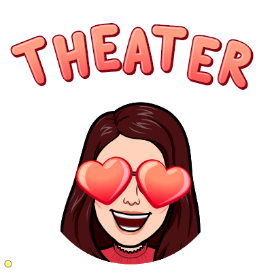 Del današnjega dne bo potekal malo drugače. Najprej si na spodnji povezavi oglej gledališko predstavo: Pekarna Mišmaš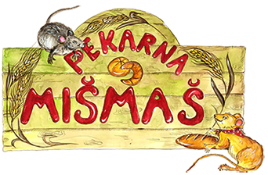 SLJ - GUM/KU – Gledališka predstava: https://www.youtube.com/watch?v=bdnxezRDB-0&list=PLiRQMlgIhXZqaaRoM8CvZcluwH2EDxaDH&fbclid=IwAR0vtwpmwRs5Gg_XEVrteAFWQ-6UbkG1JIntfQDEwUN53JSJSly9iBJf3eoV teh prazničnih dneh bodi ti kot mala miška in pomagaj mamici pri peki kruha, potice.Po ogledu predstave ob posnetkih, ki sem jih zadnjič poslala, ponovi poznavanje skladb in zvokov glasbil. Pojdi v Deželo lilibi in ob posnetkih ponovi petje pesmi, ki smo se jih učili. Še posebno se posveti pesmim, ki smo jih obravnavali nazadnje.MAT – Števila do 1000 (po enicah)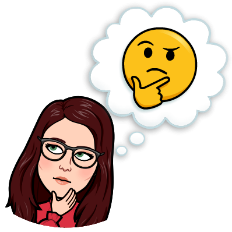 Najprej v e-SDZ -ju  na strani 18 reši interaktivni nalogi pri obeh čebelicah. Potem znanje utrdi z nalogami v SDZ 3/18, RZLB 2/28, 29SPO – ČutilaDanes si boš posnetek  O človeškem telesu pogledal-a do konca. Začni pri 5.45. Slišal-a boš vse o čutilih.https://www.youtube.com/watch?v=L03xqvHucn8&fbclid=IwAR321clg3C_zUygcFUKht9ZwUHejYxLSOdzrmDEWVcqQls1knjH3KUbqVlUVzemi SDZ/83 preberi in podčrtaj pomembne podatke.ŠPO –Družabni plesOb spodnjih posnetkih zapleši. Ponovi družabne plese.https://www.youtube.com/watch?v=a1zQ1xOjZnk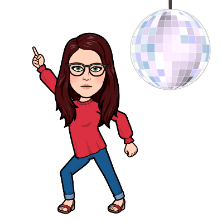 https://www.youtube.com/watch?v=HwWs4-69K3E  	  https://www.youtube.com/watch?v=i1im74-XgYASedaj si pa dovolj ogret-a, da staršem pomagaš pri pospravljanju hiše in pripravi kosila. Preseneti jih in pomij posodo oz. jo zloži v pomivalni stroj. Sodeluj tudi pri pripravi prazničnih jedi. Ne pozabi na barvanje pirhov.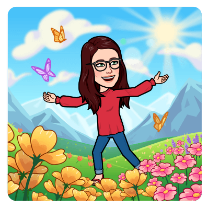 Vikend bo malo daljši, saj je v ponedeljek praznik (veliki ponedeljek) in boš imel-a mir pred šolo. Naužij se svežega zraka,Uživaj v naravi. Tebi in tvojim želim vse lepo med prazniki.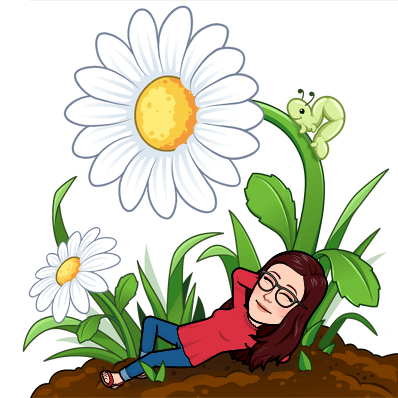 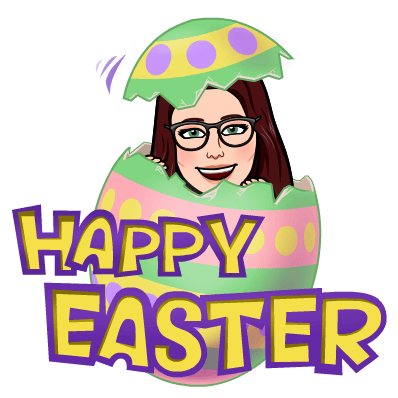 